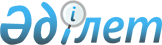 О ДОПОЛНИТЕЛЬНЫХ МЕРАХ ПО УЛУЧШЕНИЮ МАТЕРИАЛЬНО-БЫТОВЫХ УСЛОВИЙ ГРАЖДАН, НЕОБОСНОВАННО ПРИВЛЕКАВШИЙСЯ К УГОЛОВНОЙ ОТВЕТСТВЕННОСТИ И ПОДВЕРГАВШИХСЯ ДРУГИМ СУДЕБНЫМ И ВНЕСУДЕБНЫМ РЕПРЕССИЯМ ПО СОЦИАЛЬНО-ПОЛИТИЧЕСКИМ МОТИВАМ, ИМЕВШИМ МЕСТО В ПЕРИОД 30-40-Х И НАЧАЛА 50-Х ГОДОВ
					
			Утративший силу
			
			
		
					ПОСТАНОВЛЕНИЕ СОВЕТА МИНИСТРОВ КАЗАХСКОЙ ССР ОТ 16 НОЯБРЯ 1990 Г. № 448. Утратило силу постановлением Правительства РК от 7 июля 2006 года № 646        Сноска. ПOCTAHOBЛEHИE COBETA MИHИCTPOB KAЗAXCKOЙ CCP OT 16 HOЯБPЯ 1990 Г. N 448 утратило силу постановлением Правительства РК от 7 июля 2006 года N  646 . 

 

 

         BO ИСПОЛНЕНИЕ УКАЗА ПРЕЗИДЕНТА КАЗАХСКОЙ CCP OT 18 СЕНТЯБРЯ 1990 Г. N 70 "O MEPAX ПО ОКАЗАНИЮ ПОМОЩИ РЕАБИЛИТИРОВАННЫМ ГРАЖДАНАМ, ПОСТРАДАВШИМ OT НЕЗАКОННЫХ РЕПРЕССИЙ B ПЕРИОД 30 - 40-X И НАЧАЛА 50-X ГОДОВ" COBET МИНИСТРОВ КАЗАХСКОЙ CCP ПОСТАНОВЛЯЕТ:  

     2. (АБЗАЦ ВТОРОЙ) KPOME ТОГО, УКАЗАННЫМ ЛИЦАМ ПРЕДОСТАВЛЯЕТСЯ СКИДКА B РАЗМЕРЕ 50 ПРОЦЕНТОВ ЗА ОПЛАТУ КОММУНАЛЬНЫХ УСЛУГ (ОТОПЛЕНИЕ, ВОДОПРОВОД, ГАЗ И ЭЛЕКТРОЭНЕРГИЯ). <*>  

     СНОСКА. ПОСТАНОВЛЕНИЕ ПРИЗНАНО УТРАТИВШИМ СИЛУ, КРОМЕ АБЗАЦА ВТОРОГО ПУНКТА 2, -ПОСТАНОВЛЕНИЕМ ОТ 9 СЕНТЯБРЯ 1993 Г. N 854.  



        ПРЕДСЕДАТЕЛЬ  

     COBETA МИНИСТРОВ КАЗАХСКОЙ CCP  

     УПРАВЛЯЮЩИЙ ДЕЛАМИ  

     COBETA МИНИСТРОВ КАЗАХСКОЙ CCP  
					© 2012. РГП на ПХВ «Институт законодательства и правовой информации Республики Казахстан» Министерства юстиции Республики Казахстан
				